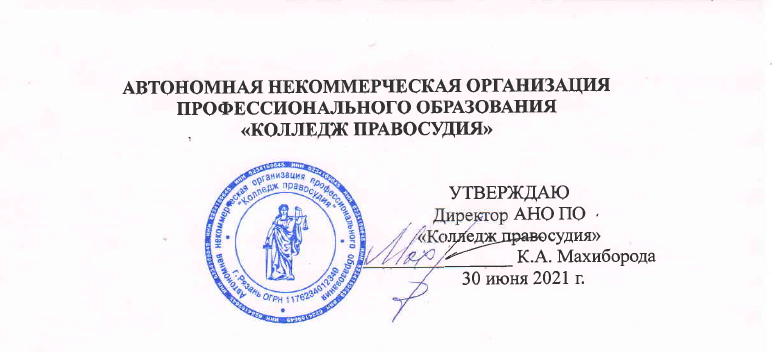 О.В. СавельеваПРОГРАММА ВОСПИТАНИЯРабочая программа для студентов,обучающихся специальности 40.02.03 Право и судебное администрированиеРязань 2021Автор-составитель: Савельева О.А.Программа воспитания: рабочая программа / авт.-сост. Савельева О.В., – Рязань: АНО ПО Колледж правосудия, 2021. – 27 с.Рабочая программа по воспитательной работе разработана на основе Федерального государственного образовательного стандарта по специальности среднего профессионального образования (далее – СПО) 40.02.03 Право и судебное администрирование (базовой подготовки).Рассмотрена и одобрена на заседании педагогического совета 30 июня 2021 г., протокол № 11Заместитель директора по учебно-методической работе                                     О.В. СавельеваСодержаниеКраткая аннотация рабочей программы воспитанияпо специальности 40.02.03 Право и судебное администрирование.Рабочая программа воспитания по специальности 40.02.03 Право и судебное администрирование разработана с учетом:Федерального государственного образовательного стандарта среднего профессионального образования по специальности 40.02.03 Право и судебное администрирование, утвержденного приказом Министерства образования и науки Российской Федерации от 12.05.2014 № 513; Федерального государственного образовательного стандарта среднего общего образования, утвержденного Приказом Министерства образования и науки Российской Федерации от 17.05.2012 № 413; примерной образовательной программы по специальности 40.02.03 Право и судебное администрирование и иных нормативных документов.Рабочая программа предусматривает организацию воспитательной работы по 4 основным направлениям (модулям): профессионально-личностное воспитание (Модуль «Я- Профессионал»); гражданско-правовое и патриотическое воспитание (Модуль «Я – Гражданин России»); духовно-нравственное и культурно-эстетическое воспитание (Модуль«Основа личности – это ее развитие»); воспитание здорового образа жизни и экологической культуры (Модуль «Новое поколение выбирает Здоровье»).В рабочей программе указана цель воспитания, представлены виды воспитательной деятельности, формы, методы работы, технологии взаимодействия; условия и особенности реализации.Оценка результатов реализации рабочей программы осуществляется по 2 направлениям: создание условий для воспитания обучающихся и эффективность проводимых мероприятий.ОБЩАЯ ХАРАКТЕРИСТИКА РАБОЧЕЙ ПРОГРАММЫОбласть применения рабочей программыРабочая программа воспитания является частью программы подготовки специалистов среднего звена (далее – ППССЗ) по специальности среднего профессионального образованияПраво и судебное администрированиеНормативно-правовые основы разработки содержания рабочей программыНормативно-правовую основу для разработки рабочей программы воспитания по специальности 40.02.03 Право и судебное администрирование:Конституция Российской Федерации;Конвенция ООН о правах ребенка;Федеральный	Закон	Российской	Федерации	«Об	образовании	в	Российской Федерации» статья 12.1 от 29 декабря 2012 года № 273;Федеральный Закон «О внесении изменений в Федеральный Закон «Об образовании в Российской Федерации» от 31 июля 2020г. № 304-ФЗ;Федеральный закон "О противодействии экстремистской деятельности" от 25.07.2002 N 114-ФЗ; Национальный проект «Образование»;Национальный проект «Культура»;Национальный проект «Экология»;Указ Президента РФ от 9 июня 2010 г. N 690 "Об утверждении Стратегии государственной антинаркотической политики Российской Федерации до 2020 года";Распоряжение Правительства РФ от 27.12.2018 N 2950-р «Об утверждении Концепции развития добровольчества (волонтерства) в Российской Федерации до 2025 года»;Распоряжение Правительства РФ от 29.05.2015 N 996-р «Об утверждении Стратегии развития воспитания в Российской Федерации на период до 2025 года»;Распоряжение Правительства РФ от 29 ноября 2014 г. N 2403-р Об утверждении Основ государственной молодежной политики РФ на период до 2025 г.;Постановление Правительства РФ от 30 декабря 2015 года № 1493 «О государственной программе «Патриотическое воспитание граждан Российской Федерации на 2016–2020 годы» с изм. от 20.11.2018;Приказ Министерства образования и науки Российской Федерации от 12 мая 2014 года № 513 «Об утверждении федерального государственного образовательного стандарта среднего профессионального образования по специальности «Право и судебное администрирование» (далее – ФГОС СПО);Приказ Министерства образования и науки Российской Федерации от 17.05.2012 г. № 413 «Об утверждении федерального государственного образовательного стандарта среднего общего образования»;Приказ Министерства образования и науки Российской Федерации от 14 июня 2013 года № 464 «Об утверждении Порядка организации и осуществления образовательной деятельности по образовательным программам среднего профессионального образования»;Устав автономной некоммерческой организации профессионального образования «Колледж правосудия»Локальные акты, регулирующие воспитательную деятельность в колледже.Цель и задачи реализации рабочей программы воспитанияЦЕЛЬ: воспитание и подготовка высококвалифицированных и разносторонне развитых специалистов, высоконравственных, имеющих активную гражданскую позицию.На период обучения студента в колледже эта цель конкретизируется с учетом профессиональной подготовки, современных социальных условий и потребностей общества, а также возможностей колледжа.Для достижения цели поставлены следующие задачи:А) реализация требований ФГОС СПО, в том числе в сфере освоения общих компетенций 1. Понимать сущность и социальную значимость своей будущей профессии, проявлять к ней устойчивый интерес.2. Организовывать собственную деятельность, определять методы и способы выполнения профессиональных задач, оценивать их эффективность и качество. 3. Принимать решения в стандартных и нестандартных ситуациях и нести за них ответственность. 4. Осуществлять поиск, анализ и оценку информации, необходимой для постановки и решения профессиональных задач, профессионального и личностного развития. 5. Использовать информационно-коммуникационные технологии для совершенствования профессиональной деятельности. 6. Самостоятельно определять задачи профессионального и личностного развития, заниматься самообразованием, осознанно планировать повышение квалификации. 7. Ориентироваться в условиях постоянного обновления технологий в профессиональной деятельности.8. Организовывать рабочее место с соблюдением требований охраны труда, производственной санитарии, инфекционной и противопожарной безопасности. 9. Проявлять нетерпимость к коррупционному поведению. 10. Организовывать свою жизнь в соответствии с социально значимыми представлениями о здоровом образе жизни, поддерживать должный уровень физической подготовленности, необходимый для социальной и профессиональной деятельностиБ) реализация требований ФГОС среднего общего образования, в том числе в сфере достижения личностных результатов обучения, включающих1Российскую гражданскую идентичность, патриотизм, уважение к своему народу, чувства ответственности перед Родиной, гордости за свой край, свою Родину, прошлое и настоящее многонационального народа России, уважение государственных символов (герб, флаг, гимн);Гражданскую позицию как активного и ответственного члена российского общества, осознающего свои конституционные права и обязанности, уважающего закон и правопорядок, обладающего чувством собственного достоинства, осознанно принимающего традиционные национальные и общечеловеческие гуманистические и демократические ценности;Готовность к служению Отечеству, его защите;Сформированность мировоззрения, соответствующего современному уровню развития науки и общественной практики, основанного на диалоге культур, а также различных форм общественного сознания, осознание своего места в поликультурном мире;1 Федеральный государственный образовательный стандарт среднего общего образования п.7Сформированность основ саморазвития и самовоспитания в соответствии с общечеловеческими ценностями и идеалами гражданского общества; готовность и способность к самостоятельной, творческой и ответственной деятельности;Толерантное сознание и поведение в поликультурном мире, готовность и способность вести диалог с другими людьми, достигать в нем взаимопонимания, находить общие цели и сотрудничать для их достижения, способность противостоять идеологии экстремизма, национализма, ксенофобии, дискриминации по социальным, религиозным, расовым, национальным признакам и другим негативным социальным явлениям;Навыки сотрудничества со сверстниками, детьми младшего возраста, взрослыми в образовательной, общественно полезной, учебно-исследовательской, проектной и других видах деятельности;Нравственное сознание и поведение на основе усвоения общечеловеческих ценностей;Готовность и способность к образованию, в том числе самообразованию, на протяжении всей жизни; сознательное отношение к непрерывному образованию как условию успешной профессиональной и общественной деятельности;Эстетическое отношение к миру, включая эстетику быта, научного и технического творчества, спорта, общественных отношений;Принятие и реализацию ценностей здорового и безопасного образа жизни, потребности в физическом самосовершенствовании, занятиях спортивно-оздоровительной деятельностью, неприятие вредных привычек: курения, употребления алкоголя, наркотиков;Бережное, ответственное и компетентное отношение к физическому и психологическому здоровью, как собственному, так и других людей, умение оказывать первую помощь;Осознанный выбор профессии и возможностей реализации собственных жизненных планов; отношение к профессиональной деятельности как возможности участия в решении личных, общественных, государственных, общенациональных проблем;Сформированность экологического мышления, понимания влияния социально- экономических процессов на состояние природной и социальной среды; приобретение опыта эколого-направленной деятельности;Ответственное отношение к созданию семьи на основе осознанного принятия ценностей семейной жизни.Рабочая программа воспитания ориентирована на становление следующих личностных характеристик обучающегося2:любящий свой край и свою Родину, уважающий свой народ, его культуру и духовные традиции;осознающий и принимающий традиционные ценности семьи, российского гражданского общества, многонационального российского народа, человечества, осознающий свою сопричастность судьбе Отечества;креативный и критически мыслящий, активно и целенаправленно познающий мир, осознающий ценность образования и науки, труда и творчества для человека и общества;владеющий основами научных методов познания окружающего мира; мотивированный на творчество и инновационную деятельность;готовый	к	сотрудничеству,	способный	осуществлять	учебно-исследовательскую, проектную и информационно-познавательную деятельность;осознающий себя личностью, социально активный, уважающий закон и правопорядок, осознающий ответственность перед семьей, обществом, государством, человечеством;уважающий мнение других людей, умеющий вести конструктивный диалог, достигать взаимопонимания и успешно взаимодействовать;осознанно выполняющий и пропагандирующий правила здорового, безопасного и экологически целесообразного образа жизни;2 Федеральный государственный образовательный стандарт среднего общего образования п.5подготовленный	к	осознанному	выбору	профессии,	понимающий	значение профессиональной деятельности для человека и общества;мотивированный на образование и самообразование в течение всей своей жизни.В) реализация комплексных задач воспитания личности обучающегося:Формирование личности обучающегося, способной к принятию ответственных решений, мотивации на освоение образовательной программы и выполнение научно- исследовательской работы, нацеленной на интеллектуальное развитие и профессиональное становление, жизненное самоопределение, развитие профессионально значимых качеств, в том числе путем формирования общих компетенций и достижения личностных результатов обучения.Патриотическое, гражданское и правовое воспитание, формирование у обучающегося лидерских и социально-значимых качеств, социальной ответственности и дисциплинированности, развитие самостоятельного опыта общественной деятельности, чувства воинского долга.Воспитание духовно-нравственной, толерантной личности обучающегося, обладающей антикоррупционным мировоззрением, нравственными качествами, способной к творчеству, открытой к восприятию других культур независимо от их национальной, социальной, религиозной принадлежности, взглядов, мировоззрения, стилей мышления и поведения.Формирование у обучающегося экологической культуры и культуры здоровья, безопасного поведения, стремления к здоровому образу жизни и занятиям спортом, воспитание психически здоровой, физически развитой и социально-адаптированной личности.Г) создание благоприятных условий для приобретения обучающимися опыта осуществления социально значимых дел и профессионального самоутверждения3опыт	самостоятельного	приобретения	новых	знаний,	проведения	научных исследований, опыт проектной деятельности;трудовой и профессиональный опыт, в том числе опыт практической подготовки и прохождения производственной практики;опыт	разрешения	возникающих	конфликтных	ситуаций	в	образовательной организации, дома или на улице;опыт дел, направленных на пользу своему району, городу/селу, стране в целом, опыт деятельного выражения собственной гражданской позиции;опыт природоохранных дел;опыт изучения, защиты и восстановления культурного наследия человечества, опыт создания собственных произведений культуры, опыт творческого самовыражения;опыт ведения здорового образа жизни и заботы о здоровье других людей;опыт взаимодействия с окружающими, оказания помощи окружающим, заботы о малышах или пожилых людях, волонтерский опыт;опыт дел, направленных на заботу о своей семье, родных и близких;опыт самопознания и самоанализа, опыт социально приемлемого самовыражения и самореализации.Ожидаемые результатыК ожидаемым результатам реализации рабочей программы воспитания относятся: ОБЩИЕ:создание	условий	для	функционирования	эффективной	системы	воспитания, основанной на сотрудничестве всех субъектов воспитательного процесса;3 Примерная программа воспитания для школы п.3повышение уровня вовлеченности обучающихся в процесс освоения профессиональной деятельности, увеличение числа обучающихся, участвующих в воспитательных мероприятиях различного уровня;снижение негативных факторов в среде обучающихся: уменьшение числа обучающихся, состоящих на различных видах профилактического учета/контроля, снижение числа правонарушений и преступлений, совершенных обучающимися; отсутствие суицидов среди обучающихся.ЛИЧНОСТНЫЕ:повышение мотивации обучающегося к профессиональной деятельности, сформированность у обучающегося компетенций и личностных результатов обучения, предусмотренных ФГОС, получение обучающимся квалификации по результатам освоения образовательной программы СПО;способность выпускника самостоятельно реализовать свой потенциал в профессиональной деятельности,готовность выпускника к продолжению образования, к социальной и профессиональной мобильности в условиях современного общества.СОДЕРЖАНИЕ РАБОЧЕЙ ПРОГРАММЫ ВОСПИТАНИЯОсновные направления воспитательной работыЦенностными основами воспитательной работы служат уважение к личности обучающегося, сохранение его психического и нравственного благополучия, ценностных ориентаций, личностное развитие и профессиональное становление.Основными направлениями воспитательной работы являются:профессионально-личностное воспитание, предусматривающее достижение личностных и научных результатов при освоении ППССЗ, развитие научного мировоззрения, культуры учебного исследования; профессиональное развитие личности обучающегося, развитие профессиональных качеств и предпочтений (Модуль «Я - Профессионал»);гражданско-правовое и патриотическое воспитание, направленное на формирование гражданственности, правовой культуры, чувства патриотизма, готовности служить Отечеству; развитие социально значимых качеств личности и самостоятельного опыта общественной деятельности (Модуль «Я – Гражданин России»);духовно-нравственное и культурно-эстетическое воспитание, обеспечивающее развитие нравственных качеств личности, антикоррупционного мировоззрения, культуры поведения, бережного отношения к культурному наследию; эстетическое воспитание, развитие творческого потенциала личности и опыта самостоятельной творческой деятельности; развитие толерантности, взаимного уважения и уважения к старшим (Модуль «Основа личности – это ее развитие»);воспитание здорового образа жизни и экологической культуры, направленное на развитие физической культуры личности, воспитание здорового и безопасного образа жизни, формирование экологической культуры личности (Модуль «Новое поколение выбирает Здоровье»).Воспитание осуществляется через организацию деятельности отдела по воспитательной работе, методическое объединение кураторов, библиотеку, воспитателей студенческого общежития, студенческое самоуправление, творческие клубы и объединения.Содержание рабочей программыСодержание рабочей программы воспитания отражается через содержание направлений воспитательной работы. Направления воспитательной работы реализуются через 4 модуля, в которых находят своё практическое содержание направления воспитательного процесса педагогического коллектива и коллектива студентов колледжа.Модуль «Я – Гражданин России» включает в себя следующие направления:Духовно-нравственное (Воспитание любви к малой родине, гордости за свою Родину)Гражданско-правовое (правовое образование/, формирование антикоррупционного и антитеррористического мышления)-Социально-патриотическое (формирование гражданской активности, развитие системы студенческого самоуправления)Историко-краеведческое (повышение интереса к изучению истории Отечества)Военно-патриотическое (сформированность гражданского долга, повышение престижа государственной и военной службы;)Спортивно-патриотическое (развитие морально-волевых качеств, воспитание выносливости, стойкости, мужества, дисциплинированности в процессе занятий физической культурой и спортом)Культурно-патриотическое (культура, традиции, экологически    целесообразноеповедение, формирование внутренней адекватной личностной позиции по отношению к соблюдению ответственного отношения к природе и природоохранным акциям.)Модуль «Основа личности – это ее развитие».Формирование культуры личности, способной глубоко чувствовать красоту в искусстве и жизни (становление эстетического отношения к окружающему миру, обучение видеть прекрасное в жизни, труде, природе, эмоционально реагировать на него).Воспитание потребности молодежи к освоению ценностей общечеловеческой и национальной культуры (формирование представлений у учащихся об эстетических идеалах и художественных ценностях культуры мирового сообщества, России, родного края, фольклора).Раскрытие способностей и талантов обучающихся, опыт самореализации в различных видах творческой деятельности (формирование потребности и умения выражать себя в доступных видах творчества и общественной деятельности: художественном, музыкальном, театральном, хореографическом и т.д.)Модуль «Новое поколение выбирает Здоровье»Формирование культуры здоровья обучающихся, организация просветительской работы со студентами, направленной на формирование ценности здоровья и здорового образа жизни;Профилактика употребления наркотических, алкогольных, табакокурения и иных веществ в студенческой среде;Спортивно-оздоровительное направление, предполагающее организацию физкультурно- спортивных мероприятий с целью профилактики заболеваний и приобщения к здоровому досугу;- Обучение самоорганизации своей учебной и внеурочной деятельности и реализации установок по ведению здорового образа жизни;Модуль «Я - Профессионал»-   Формирование   специальных   профессиональных   компетенции	обучающихся (профессиональные компетенции) профессиональное самоопределениеСоциализация обучающихся и формирование социальной компетенции (адаптации к профессиональной системе обучения, участие студентов колледжа в реализации социальных проектов, направленных на выбор будущей профессии)Формирование личностной компетенции и планирование обучающимися личностного профессионального роста (способствование формированию личностных качеств, необходимых для эффективной профессиональной деятельности)Развитие профессионально-психологической и менеджерской компетенции, организационно-управленческих и социально-личностных, психолого-коммуникативных умений. (формирование умений и навыков самовоспитания и самообразования, формирование профессиональных способностей: инициативности, самостоятельности, коммуникабельности, через организацию участия в работе студенческого актива Колледжа)Все модули взаимопересекаются и взаимодополняют друг друга и служат общей цели - созданию благоприятных условий и возможностей для всестороннего гармоничного духовного, интеллектуального и физического развития, самосовершенствования и творческой самореализации личности будущего специалиста, гражданина и патриота России.Модуль «Я – Гражданин России»Цель модуля Воспитание достойного гражданина и патриота России, содействие формированию и готовности студентов к выполнению гражданского долга, адекватной реализации своих гражданских прав через активное участие в самоуправлении, к саморазвитию, социальной и профессиональной адаптации, воспитание гражданина с гуманистическими и демократическими ценностями, положенными в основу Конституции Российской Федерации, уважение к закону и правопорядку.  экологическое воспитание как одна из составляющих любви к своей Родине,Задачи модуля:Воспитание любви к малой родине, гордости за свою Родину, сохранение исторической памяти у молодого поколения, формированию чувства сопричастности к истории и ответственности за будущее страны;Утверждение в сознании и чувствах студента социально значимых патриотических ценностей, взглядов и убеждений, повышение престижа государственной и военной службы;Изучение и понимание государственной системы РФ, знание Конституции, гимна, государственной символики, прав и обязанностей гражданина России;Формирование совокупности ценностей, убеждений и установок, определяющих гражданско-правовое поведение личности в обществе;Формирование расовой, национальной, религиозной терпимости, толерантного поведения.Формирование личности студента, который гордится колледжем, чувствует личную причастность к происходящему в его стенах, знаком с его историей, знает свои права и обязанности; предан традициям колледжа, заботится о нем, внося реальный вклад в его развитие, в формирование имиджа;Активное включение студентов в работу молодежных и студенческих организаций, в развитие системы студенческого самоуправления (Под системой студенческого самоуправления в колледже понимается целостный механизм, позволяющий студентам участвовать в управлении колледжем и организации своей деятельности в нем через коллегиальные взаимодействующие органы самоуправления на всех уровнях управления);Формирование культуры мысли, чувства национальной гордости и самосознания, ответственности и проявления деятельностной гражданской позиции;Самоопределение, социализация, активная гражданская позиция, личностный ростАктивная гражданская позиция: гражданин Отечества, защитник, избиратель, волонтерФормирование установок личности, позволяющих противостоять идеологии экстремизма, национализма, ксенофобии, коррупции, дискриминации по социальным, религиозным, расовым, национальным признакам и другим негативным социальным явлениям;Формирование антикоррупционного мировоззрения. 13.Активное участие в природоохранных акциях 14. Экологически целесообразное поведениеФормы реализации модуля:(в разработке)Модуль «Основа личности – это ее развитие»Цель модуля Культурно-творческое воспитание, формирование человека высокой культуры, гражданина, творческой личности, становление её как субъекта собственной жизни при специально организованной жизнедеятельности средствами, доступными в образовательной среде колледжа.Задачи модуля:Знакомство студентов с возможностями эстетического и культурного развития, предоставляемыми культурной средой города, развитие интереса к истории родного города.Организация образовательного пространства, способствующего развитию творческого потенциала каждого студента, реализация собственной жизнедеятельностиМотивация к непрерывному личностному ростуВоспитание нравственной культуры, основанной на самовоспитании и самосовершенствовании;Формирование умения и потребности участвовать в создании прекрасного в художественном творчестве;Создание условий для творческой самореализации личности, обеспечение досуга студентов во внеурочное время;Культурное и гуманитарное воспитание студентов колледжа, развитие у студентов творческой активности, популяризации студенческого творчества.Формирование у студентов духовно-нравственных и культурных ценностей, этических норм и общепринятых правил поведения в обществе, развитие ориентации на общечеловеческие ценности и высокие гуманистические идеалы;Уважение к традициям, принадлежности, верованиям и устоям других людейФормы реализации модуля:Модуль «Новое поколение выбирает Здоровье»Цель модуля: Спортивное и здоровьесберегающее воспитание, воспитание психически здорового, личностно развитого человека, заинтересованного в физическом совершенствовании и здоровом образе жизни, приобретение студентами практических умений и навыков в области использования средств физической культуры в жизни, в том числе в профессиональной деятельности, формирование предпосылок достижения активного долголетия.Задачи модуля:Создание здоровьесберегающей образовательной среды в АНО ПО «Колледж правосудия», способствующей формированию здорового образа жизни, повышению уровня культуры здоровья студентов как компонента общей культуры человека, подготовка к сдаче нормативов по физической культуре при поступлении в ВУЗ, сдача ГТО; (для решения этой задачи создан проект).Владение культурными нормами здоровья.Обеспечение взаимодействия учебного и внеучебного процессов физического воспитания для освоения ценностей физической культуры, удовлетворения потребностей студентов в занятиях физическими упражнениями, спортом и туризмом;Здоровьесозидающая активность;Формирование отношения студентов к своему здоровью как основному фактору успеха на всех этапах жизни;Формирование у студентов негативного отношения к вредным привычкам, организация комплексной системы мер, направленной на ликвидацию вредных привычек на территории колледжа.Становление будущего специалиста как пропагандиста здорового образа жизни, личности, широко использующей здоровьесберегающие технологии.Организация социального партнерства в целях совершенствования профилактической работы.Сотрудничество с городскими, областными и другими организациями по проблемам физической культуры и спорта.Обеспечение морального поощрения лучших спортсменов и команд победителей различных соревнований.Формы реализации модуля:Модуль «Я - Профессионал»Цель модуля формирование профессиональных и личных качеств будущего специалиста, способного к эффективной профессиональной деятельности и успешной адаптации, и конкурентоспособности в современных изменяющихся условиях, готовность к развитию карьеры и молодежному предпринимательству.Задачи модуля:Социально-психологическое	сопровождение	студентов	в	формировании профессиональной компетентности.Формирование осознанной профессиональной мотивации, любви и понимания общественной миссии своей профессии;Формирование	психологической и практической готовности студентов к осуществлению трудовой деятельности по выбранной профессии и адаптации молодого специалиста в профессиональной среде.Планирование обучающимися личностного	профессионального ростаВоспитание чувства ответственности за уровень профессиональных и личныхкачеств.Комплексная	подготовка	студентов	к	выполнению	всестороннихпрофессиональных функций, формирование профессиональных компетенций;Готовность к работе в регионе по избранной профессии, к продолжению образования;Содействие профессиональному самоопределению, личностному росту.Формирование высокого уровня притязаний в развитии карьеры.Стимулирование предпринимательской активности обучающихся.Формирование предпринимательской позиции.Формы реализации модуля:2.3 Виды воспитательной деятельностиРеализация поставленных задач рабочей программы воспитания осуществляется через виды воспитательной деятельности:а) познавательная деятельность направлена на развитие познавательных интересов, накопление знаний, формирование умственных способностей и пр., осуществляется в ходе учебных занятий через взаимодействие обучающегося с преподавателем, с другими обучающими, а также при самостоятельном выполнении учебных задач,основные формы организации познавательной деятельности: учебные занятия, экскурсии, олимпиады, лектории и т.п.;соответствует профессионально-личностному направлению воспитательной работы;б) общественная деятельность направлена на формирование социального опыта обучающегося, предполагает участие обучающихся в органах студенческого самоуправления, различных молодежных объединениях в образовательной организации и вне её,основные формы организации деятельности: работа органов студенческого самоуправления, волонтерское движение и др.;соответствует гражданско-правовому и патриотическому направлению воспитательной работы;в) ценностно-ориентационная, художественно-эстетическая и досуговая деятельность направлена на формирование отношений к миру, убеждений, взглядов, усвоения нравственныхи других норм жизни людей, а также на развитие художественного вкуса, интересов, культуры личности, содержательный организованный отдых;основные формы организации деятельности: занятия в кружках по интересам, проведение праздничных мероприятий, беседы, дискуссии, диспуты по социально- нравственной проблематике др.;соответствует духовно-нравственному и культурно-эстетическому направлению воспитательной работы;г) спортивно-оздоровительная деятельность направлена на сохранение и укрепление здоровья обучающегосяосновные формы организации деятельности: спортивные игры, соревнования, походы идр.соответствует	направлению	работы	по	воспитанию	здорового	образа	жизни	иэкологической культуры;Все виды воспитательной деятельности реализуются как в учебной, так и во внеучебной деятельности обучающихся.Программой воспитательной работы со студентами определены механизмы реализации данной деятельности, представляющие собой несколько основных блоков:-программный механизм: перспективные и годовые планы воспитательной работы;-информационный механизм: исследование студенческих проблем, организация информационно-просветительской деятельности в воспитательной работе; размещение информации на сайте колледжа, стендах колледжа.-организационный механизм: структурное вертикальное и горизонтальное управление системой внеурочной работы;-мотивационно-экономический механизм: система монитарного и немонетарного стимулирования студентов.Формы организации воспитательной работыОсновные формы организации воспитательной работы выделяются по количеству участников данного процесса:а) массовые формы работы: на уровне района, города, на уровне образовательной организации;б) мелкогрупповые и групповые формы работы: на уровне учебной группы и в мини- группах;в) индивидуальные формы работы: с одним обучающимся.Все формы организации воспитательной работы в своем сочетании гарантируют с одной стороны – оптимальный учет особенностей обучающегося и организацию деятельности в отношении каждого по свойственным ему способностям, а с другой – приобретение опыта адаптации обучающегося к социальным условиям совместной работы с людьми разных идеологий, национальностей, профессий, образа жизни, характера, нрава и т.д.Методы воспитательной работыВ процессе воспитательной работы в колледже используются технологии воспитания, ведущие к самовоспитанию, саморазвитию. При этом соблюдается гуманистическая направленность методов воспитания, происходит индивидуализация и оптимизация их использования, в зависимости от ситуации.В целом же используются следующие методы:-Методы включения студентов в разнообразные виды коллективной творческой деятельности, способствующей формированию самостоятельности и инициативы (студенческое самоуправление, общеколледжные праздники, декады специальностей, занятия в творческих кружках, спортивных секциях, в волонтерском движении, в конкурсах, в третьем трудовомсеместре);-Методы нравственного воспитания, воспитания культуры поведения и общения, формирования здорового образа жизни (учебные занятия, беседы, акции, классные часы, месячники, диспуты, дискуссии, тренинги и др.)-Методы совместной деятельности преподавателей и студентов в воспитательной работе, принимающей формы сотрудничества, соучастия (учебные занятия, профессиональные конкурсы, выставки творческих работ, конференции, олимпиады, презентации);-Методы   взаимодействия   преподавателей, студентов   и   родителей   в воспитательном	процессе	(родительские	собрания,	индивидуальные консультации, праздники, профоринтационная, санитарно-профилактическая деятельность и др.)-Методы формирования профессионального сознания, интереса к выбранной специальности (учебные занятия, научно - практические конференции, профессиональные конкурсы, классные часы, экскурсии на базовые предприятия, беседы со специалистами);-Методы патриотического воспитания, формирования гражданской позиции (учебные занятия, классные часы, акции, соревнования, интеллектуальные игры и др.);-Методы нравственного воспитания-воспитания культуры поведения и общения, формирование здорового образа жизни (учебные занятия, беседы, акции, классные часы, диспуты, дискуссии и др.);Реализация конкретных форм и методов воспитательной работы воплощается в календарном плане воспитательной работы (Приложение 1), утверждаемом ежегодно на предстоящий учебный год на основе направлений воспитательной работы, установленных в настоящей рабочей программе воспитания.УСЛОВИЯ И ОСОБЕННОСТИ РЕАЛИЗАЦИИ РАБОЧЕЙ ПРОГРАММЫРесурсное обеспечение рабочей программыРесурсное обеспечение рабочей программы предполагает создание материально- технических и кадровых условий.Материально-технические условияКолледж располагает материально-технической базой, обеспечивающей проведение указанных в рабочей программе мероприятий. При этом при подготовке к соревнованиям   с участниками других образовательных учреждений используются ресурсы организаций-партнеров.Основными условиями реализации рабочей программы воспитания являются соблюдение безопасности, выполнение противопожарных правил, санитарных норм и требований.Для проведения воспитательной работы образовательная организация обладает следующими ресурсами:библиотека; спортивный зал со спортивным оборудованием ();специальные помещения для работы кружков, студий, клубов, с необходимым для занятий материально-техническим обеспечением (оборудование, реквизит и т.п.).Кадровое обеспечениеДля реализации рабочей программы воспитания могут привлекаться как преподаватели и сотрудники колледжа, так и иные лица, обеспечивающие работу кружков, студий, клубов, проведение мероприятий на условиях договоров гражданско-правового характера.Особенности реализации рабочей программыРеализация рабочей программы воспитания предполагает комплексное взаимодействие педагогических, руководящих и иных работников образовательной организации, обучающихся и родителей (законных представителей) несовершеннолетних обучающихся.Также субъектами воспитательного процесса могут быть представители профессионального сообщества (партнеры, работодатели) при их активном участии в воспитательной работе образовательной организации.Для реализации задач воспитания используются разные технологии взаимодействия, например, сохранение и преумножение традиций, коллективные дела и «соревновательность», взаимодействие между младшими и старшими и др.Некоторые воспитательные мероприятия (например, виртуальные экскурсии и т.п.) могут проводиться с применением дистанционных образовательных технологий, при этом обеспечивается свободный доступ каждого обучающегося к электронной информационно- образовательной среде колледжа Moodle на платформе дистанционного обучения по адресу: http://copp.aspc-edu.ru/ и к электронным ресурсам. При проведении мероприятий в режиме онлайн может проводиться идентификация личности обучающегося.Практическую работу осуществляет педагогический коллектив колледжа: педагоги- предметники,  кураторы учебных групп, социальный педагог библиотекарь, руководители кружков, творческих объединений и студий, спортивных секций.Координацию деятельности по реализации Программы осуществляет заместитель директора по воспитательной работе Колледжа.Ежеквартально при заместителе директора по ВР проводятся заседания по анализувоспитательной работы. По каждому пункту Программы делаются конкретные отметки о ходе выполнения:выполнено – да, нет;если не выполнено, то почему;когда будет выполнено.Механизм реализации программы предусматривает ежегодный анализ результатов проведенной работы.Для реализации рабочей программы воспитания инвалидами и лицами с ограниченными возможностями здоровья создаются специальные условия с учетом особенностей их психофизического развития, индивидуальных возможностей и состояния здоровья.ОЦЕНКА РЕЗУЛЬТАТОВ РЕАЛИЗАЦИИ РАБОЧЕЙ ПРОГРАММЫСогласно целям и задачам, представленным в настоящей Программе, показателями эффективности воспитательной деятельности являются следующие критерии:Количественные критерии:количество мероприятий, разных направлений и уровней, проведенных в колледже:количество студентов, задействованных в мероприятиях;-количество студентов, задействованных в кружковой и секционной работе;количество студентов, вовлеченных в деятельность студенческого самоуправления;-кол-во правонарушений и преступлений;-кол-во студентов, состоящих на профилактических учетах.Качественные критерии:-повышение уровня развития студенческой группы;-удовлетворённость студентов жизнью в колледже;-повышение доли студентов, участвующих в мероприятиях различного уровня;-снижение доли студентов, состоящих на профилактических учетах (от общего кол-ва студентов).На заседаниях методических комиссий отделений подготовки анализируется ход реализации Программы по отдельным направлениям (таблица 1). Отчет о ходе реализации Программы предоставляется старшему методисту по воспитательной работе. Итогом самоанализа организуемой в образовательной организации воспитательной работы является перечень выявленных проблем, включая решение о необходимости коррекции отдельных направлений реализации программы.Все участники Программы четко осознают, что главными составляющими стратегии работы должны быть:высокое качество всех мероприятий Программы;удовлетворение потребностей обучающихся, родительского сообщества, социальных партнеров, общества в целом.Таблица 1. Оценка результативности воспитательной работыПриложение 1 к рабочей программе воспитания по специальности40.02.03 Право и судебное администрирование Формирование личностных результатов обучения на дисциплинах общеобразовательногоцикла образовательной программыПриложение 2 к рабочей программе воспитания по специальности40.02.03 Право и судебное администрированиеФормирование общих компетенцийна дисциплинах, модулях образовательной программыКраткая аннотация рабочей программы воспитания по специальности 40.02.03Право и судебное администрирование41. Общая характеристика рабочей программы52. Содержание рабочей программы воспитания93. Условия и особенности реализации рабочей программы194. Оценка результатов реализации рабочей программы21Приложение 1 Формирование личностных результатов обучения на дисциплинах общеобразовательного цикла образовательной программы26Приложение 2 Формирование общих компетенций на дисциплинах, модуляхобразовательной программы27Направления анализа воспитательного процессаКритерий анализа (Количественные показатели)Способ получения информации о результатахвоспитанияРезультат анализаЗначение показателя учебной группы (потока)Значение показателя учебной группы (потока)Значение показателя учебной группы (потока)Направления анализа воспитательного процессаКритерий анализа (Количественные показатели)Способ получения информации о результатахвоспитанияРезультат анализаНа 1 курсеНа 2 курсеНа 3 курсеВовлеченность студентов в воспитательный процесс(деятельность)количество проведенных мероприятийПлан работы, отчет о работеПолучение представления об охвате различными направлениями воспитательнойработыВовлеченность студентов в воспитательный процесс(деятельность)количество студентов, задействованных вмероприятиях;Отчет по ВРПолучение представления о том, насколько правильно подобран перечень мероприятий и как его нужнодополнитьПовышение самосознания студентов-кол-во правонарушений	и преступлений;Наличиезафиксированных результатовПолучение представления о том решаются ли проблемы и какиеновые возниклиПовышение самосознаниястудентов-кол-во студентов, состоящих на профилактических учетахНаличиезафиксированных результатовПолучение представления о том решаются ли проблемы и какиеновые возниклиВовлеченность студентов в воспитательный процесс(деятельность)Доля официально зарегистрированныхволонтеров,обучающихся на специальностиОтчет отдела по ВРПолучение представления о том решаются липроблемы и какие новые возниклиВовлеченность студентов в воспитательныйДоля обучающихся, участвующих в работе студенческогоОтчет студсоветаПолучение представления о том решаются липроцесс(деятельность)самоуправленияпроблемы и какие новые возниклиКачество проводимых мероприятийДоля обучающихся и преподавателей, положительно оценивающихрезультаты проведения мероприятийОпросы ианкетированиеПолучение представления о том, насколько правильно подобран перечень мероприятий и как его нужнодополнитьКачество проводимыхмероприятийДоля освещенных на сайте колледжамероприятийАнализ работы сайтаВовлеченность студентов в воспитательный процесс(деятельность)Охват занятиями в кружках, секциях, факультативах (в %)Анализ работы кружков, секций и факультативовПолучение представления о том, насколько правильно подобран перечень мероприятий и как его нужнодополнитьКачественные показателиКачественные показателиКачественные показателиКачественные показателиКачественные показателиКачественные показателиКачественные показателиРазвитие социально-значимых качествповышение уровня развития студенческой группы;Педагогическое наблюдениеПолучение представления о качествесовместной деятельностиобучающихся и педагогических работников и руководителей воспитательных структур образовательнойорганизации по направлениям:КачествоудовлетворѐнностьОпросы иПолучениепроводимых мероприятийстудентов жизнью в колледже;анкетирование, наблюдение кураторами,статистика учета.представления о том, насколько действенна программа воспитания, и вкаком направлении нуждается вдоработкеПовышение внутренней активности студентовСформированность гражданскойактивности, добровольное участие в органахсамоуправлениях, мероприятиях.Наблюдение кураторами,статистика учета.Получение представления о качествесовместной деятельностиобучающихся и педагогических работников и руководителей воспитательных структур образовательнойорганизации по направлениям:Повышение внутренней активности студентовСформированность активной гражданской позиции: уважение ксвоему государству, его традициям и обычаям; знаниегосударственной и муниципальнойсимволики; уровень асоциального поведения намежнациональной почве;Опросы ианкетирование, наблюдение кураторами,социологическое исследованиеПолучение представления о качествесовместной деятельностиобучающихся и педагогических работников и руководителей воспитательных структур образовательнойорганизации по направлениям:Повышение внутреннейактивностиВовлеченость всоциально-полезные, деятельные иОпросы ианкетирование, наблюдениеПолучение представления отом, насколькостудентовразвивающие региональные и муниципальныепрограммы (проекты)кураторами,статистика учета.действенна программа воспитания, и вкаком направлении нуждается вдоработкеРазвитиесоциальтно- значимых качествУсиление познавательной активности у обучающихся:добровольное участие обучающижся всоциально-значимых проектах; готовность к участию в интеллектуальных и творческих конкурсах; повышение интереса обучающихся кучастию в органах самоуправления.Опросы ианкетирование, наблюдение кураторами,статистика учета.Получение представления о качествесовместной деятельностиобучающихся и педагогических работников и руководителей воспитательных структур образовательной организации по направлениямРазвитиесоциальтно- значимых качествРеализация лидерских качеств, росттворческой активности детей при организации дела, умениеустанавливать контакты с другими людьми; готовность кобъединению для решения лично иобщественно значимых проблем, ксотрудничеству и согласиюОпросы ианкетирование, социометрия, наблюдение кураторами,Получение представления о том, насколько действенна программа воспитания, и вкаком направлении нуждается вдоработкеНаименование элементовобразовательной программыПланируемые результатыПланируемые результатыПланируемые результатыПланируемые результатыПланируемые результатыПланируемые результатыПланируемые результатыПланируемые результатыПланируемые результатыПланируемые результатыПланируемые результатыПланируемые результатыПланируемые результатыПланируемые результатыПланируемые результатыНаименование элементовобразовательной программы1) Российскую гражданскую идентичность, патриотизм, уважение к своему народу, чувства ответственности перед Родиной, гордости за свой край, свою Родину, прошлое и настоящее многонационального народа России, уважениегосударственных символов (герб, флаг, гимн)2) Гражданскую позицию как активного и ответственного члена российского общества, осознающего свои конституционные права и обязанности, уважающего закон и правопорядок, обладающего чувством собственного достоинства, осознанно3) Готовность к служению Отечеству, его защите4) Сформированность мировоззрения, соответствующего современному уровню развития науки и общественной практики, основанного на диалоге культур, а также различных форм общественного сознания, осознание своего места в поликультурном мире5) Сформированность основ саморазвития и самовоспитания в соответствии с общечеловеческими ценностями и идеалами гражданского общества; готовность и6) Толерантное сознание и поведение в поликультурном мире, готовность испособность вести диалог с другими людьми, достигать в нем взаимопонимания, находить общие цели и сотрудничать для их достижения, способность7) Навыки сотрудничества со сверстниками, детьми младшего возраста, взрослыми в образовательной, общественно полезной, учебно-исследовательской, проектной и8) Нравственное сознание и поведение на основе усвоения общечеловеческих ценностей9) Готовность и способность к образованию, в том числе самообразованию, на протяжении всей жизни; сознательное отношение к непрерывному образованию как10) Эстетическое отношение к миру, включая эстетику быта, научного и технического творчества, спорта, общественных отношений11) Принятие и реализацию ценностей здорового и безопасного образа жизни, потребности в физическом самосовершенствовании, занятиях спортивно-12) Бережное, ответственное и компетентное отношение к физическому и психологическому здоровью, как собственному, так и других людей, умение13) Осознанный выбор профессии и возможностей реализации собственныхжизненных планов; отношение к профессиональной деятельности как возможности14) Сформированность экологического мышления, понимания влияния социально- экономических процессов на состояние природной и социальной среды; приобретение опыта эколого-направленной деятельности15) Ответственное отношение к созданию семьи на основе осознанного принятия ценностей семейной жизниБД 01. Русский язык++++++++++БД. 02 Литература+++++++++++++БД.03	Иностранныйязык+++++++++++++БД.04 Математика++++++++БД.05 История+++++++++++++БД.06	Физическаякультура+++++++++БД.07	Основы безопасностижизнедеятельности++++++++++++БД.08 Астрономия++++++ПД.01	Роднаялитература+++++++ПД.02 Информатика++++++ПД.03 Право++++++++++ПОО.01 География++++++++++++++Наименование элементов образовательной программыПланируемые результатыПланируемые результатыПланируемые результатыПланируемые результатыПланируемые результатыПланируемые результатыПланируемые результатыПланируемые результатыПланируемые результатыПланируемые результатыНаименование элементов образовательной программыОК 01. Понимать сущность и социальную значимость своей будущей профессии, проявлять к ней устойчивый интересОК 02. Организовывать собственную деятельность, определять методы и способы выполнения профессиональных задач, оценивать их эффективность и качествоОК 03. Принимать решения в стандартных и нестандартных ситуациях и нести за них ответственностьОК 04. Осуществлять поиск, анализ и оценку информации, необходимой для постановки и решения профессиональных задач, профессионального и личностного развитияОК 05. Использовать информационно-коммуникационные технологии для совершенствования профессиональной деятельностиОК 06. Самостоятельно определять задачи профессионального и личностного развития, заниматься самообразованием, осознанноОК 07. Ориентироваться в условиях постоянного обновления технологий в профессиональной деятельностиОК 08. Организовывать рабочее место с соблюдением требований охраны  труда,  производственной  санитарии,  инфекционной  иОК 09. Проявлять нетерпимость к коррупционному поведениюОК 10. Организовывать свою жизнь в соответствии с социальнозначимыми представлениями о здоровом образе жизни, поддерживать должный уровень физической подготовленности, необходимый дляОК.11	Планировать	предпринимательскую	деятельность	в профессиональной сфереОК.12 Грамотно в орфографическом, пунктуационном речевом отношении оформлять письменные тексты на русском языке, используяв необходимых случаях словари и справочные пособияОК.13 Оформлять организационно-распорядительные документы в соответствии с действующим ГОСТомОК.14 Толерантно воспринимать и правильно оценивать людей, включая их индивидуальные характерологические особенности, цели, мотивы, намерения, состоянияОГСЭ.01 Основы философии+++ОГСЭ.02 История+++ОГСЭ.03 Иностранный язык+++ОГСЭ.04.	Физическая культура+ОГСЭ.05   Русский    язык    икультура речи++ЕН.01 Информатика++++++++ЕН 02..Основы статистики++++++++ОП.01 Теория государства иправа++++++++ОП.02	Конституционноеправо++++++++ОП.03 Правоохранительные исудебные органы++++++++ОП.04. Гражданское право++++++++ОП.05 Гражданский процесс++++++++ОП.06 Уголовное право++++++++ОП.07 Уголовный процесс++++++++ОП.08	Безопасностьжизнедеятельности+++++++++ОП.09 Трудовое право++++++++ОП.10	Управление персоналом++++++++ОП.11	Административноеправо++++++++ОП.12	Экономика организации+++ОП.13	Документационноеобеспечение управления труда+++ОП.14	Информационные технологии		впрофессиональнойдеятельности/Адаптивные информационные	икоммуникационные технологии+++ОП.15	Основы++++++++предпринимательскойдеятельностиОП.16Клиентоориентированные технологии/Коммуникативный практикум+++ПМ	01	Организационно- техническое		обеспечениеработы судов++++++++++++++ПМ 02 Архивное дело в суде++++++++++++++ПМ.03	Информатизациядеятельности суда++++++++++++++ПМ.04 Судебная статистика++++++++++++++ПМ.05	Обеспечение исполнений решений суда++++++++++++++